Grund- und Mittelschule 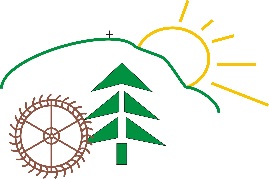 Bad HindelangBad Hindelang, 09.04.2021ElterninfoSehr geehrte Eltern, leider ist es aus bekannten Gründen noch immer nicht möglich einen geregelten Schulalltag durchzuführen. Darum kommen heute einige wichtige Informationen, wie die Bayerische Regierung den Unterricht vorsieht.Unterricht ab Montag:Heute Morgen erreichte uns die Anweisung aus dem Landratsamt zum Unterricht ab Montag, den 12.4.2021:„Die 7-Tage-Inzidenz für den Landkreis Oberallgäu (RKI) beträgt am heutigen Freitag, den 09. April 2021: 100,0In Absprache mit der Regierung von Schwaben bedeutet dies für alle Schulen im Oberallgäu folgendes:In der Jahrgangsstufe 4 der Grundschule (inkl. Förderzentren), der Jahrgangsstufe 11 der Gymnasien und der Fachoberschulen sowie in Abschlussklassen findet Präsenzunterricht, soweit dabei der Mindestabstand von 1,5 m durchgehend und zuverlässig eingehalten werden kann, oder Wechselunterricht statt.An allen übrigen Schularten und Jahrgangsstufen findet Distanzunterricht statt.Diese Regelung gilt ab dem 12.04.2021 bis zum Ablauf des 18.04.2021.“Dies bedeutet für unsere Klassen 1-3 sowie die Klassen 5-8, dass wieder Distanzunterricht stattfindet. Die Schüler erhalten wie gewohnt über die Klassleitungen Arbeitspläne, Zeitpunkt von Videokonferenzen sowie Daten zu Abholung bzw. Abgabe der Materialien etc. Weiterhin erhalten wir immer am Freitagvormittag die Informationen zum Unterricht der darauffolgenden Woche.Notbetreuung :Eine Notbetreuung findet weiterhin statt. Wenn Sie eine Betreuung benötigen, melden Sie dies bitte umgehend Ihrer Klassenleitung oder im Sekretariat, damit wir Pläne erstellen und Personal einteilen können.Die Notbetreuung findet montags bis freitags von 7.30 – 12.00 Uhr statt. Eine Betreuung über den regulären Stundenplan hinaus ist nicht möglich. Kinder, die regulär in der Mittagbetreuung angemeldet sind, können diese nur an dem Tag besuchen, an dem sie auch im Präsenzunterricht in der Schule sind.Bitte beachten Sie:Ein Besuch der Notbetreuung ist nur möglich, wenn Sie Ihre Einwilligung zum Selbsttest erteilt haben, bzw. einen negativen PCR-oder POC-Antigen-Schnelltest vorweisen können (Siehe auch Punkt „Selbsttests)Selbsttests:Durch das Landratsamt sind wir mit Selbsttests ausgestattet worden. Bereits vor den Ferien haben einige Klassen die Testungen ausprobiert. Auch wenn es zunächst Überwindung und Gewöhnung bedurfte, so hat sich gezeigt, dass die Testungen kein Ding der Unmöglichkeit sind. Wir sind uns bewusst, dass es Angenehmeres gibt und die Situation für alle nicht leicht ist. Leider können wir an dem Umstand nichts ändern und sind gezwungen die Vorgaben vom Kultusministerium umzusetzen.Laut Kultusministerium ist die Teilnahme am Unterricht grundsätzlich nur dann erlaubt, wenn Sie die Einwilligung zum Selbsttest in der Schule geben. Der Test wird am Montagfrüh gemeinsam unter Anleitung durchgeführt. Die Kinder erhalten eine kindgerechte, kleinschrittige Anleitung mit geeigneten Bildmaterialien. Wir thematisieren auch die Möglichkeit einer positiven Testung und erläutern das weitere Vorgehen.Im Falle einer positiven Testung werden wir die betroffenen Eltern sofort verständigen. Bis zum Eintreffen der Eltern wird Ihr Kind selbstverständlich in einem eigenen Raum durchgängig betreut.Alternativ können Sie am Montagmorgen einen höchstens 48 Stunden alten negativen PCR-oder POC-Antigen-Schnelltest, der von medizinisch geschultem Personal durchgeführt wurde, vorlegen.Solche Tests können bei Ärzten oder in den lokalen Testzentren vorgenommen werden, wie beispielsweise dem Therapiezentrum alpin-med in Hindelang (siehe beiliegendes Schreiben).Ein zuhause durchgeführter Selbsttest reicht als Nachweis nicht aus.Trotz Testpflicht muss eine Einverständniserklärung der Eltern vorliegen. Demnach dürfen Kinder ohne Einverständniserklärung sich nicht selbst testen und dürfen ohne Nachweis eines negativen PCR/POC-Tests nicht am Unterricht teilnehmen. Dies gilt bereits ab Montag.Weitere Informationen zu diesen Test finden Sie unter www.km.bayern.de/coronavirus-faq im Menüpunkt „Selbsttests“MaskenDas Kultusministerium empfiehlt Schülern das Tragen einer medizinischen Maske. Im Sekretariat und in jedem Klassenraum stehen Masken bereit, sollte es einem Schüler an einer Maske mangeln.EndgeräteSollten Sie noch Bedarf an Leihgeräten haben, schreiben Sie bitte Ihrer Klassleitung eine Mail. Es stehen noch IPads zur Ausleihe zur Verfügung.Mir ist bewusst, dass die Regelungen erneut eine enorme Belastung für Sie darstellen. Nur sind wir leider gezwungen diese Regelungen „von oben“ durchzuführen und hoffen inständig, dass das Einhalten der Regeln dazu führt, möglichst schnell wieder eine Vielzahl an Schülerinnen und Schüler in die Schulen kommen zu lassen. Nun wünsche ich Ihnen trotz allem ein schönes Wochenende!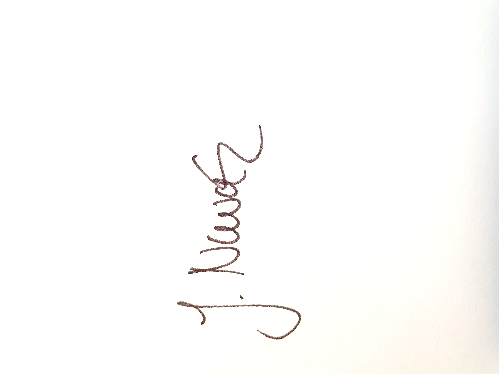 Jessica Nowakowski (Kommissarische Schulleiterin)-------------------------------------------------------------------------------------------------------------------------------Empfangsbestätigung (bitte an die Klassenleitung).....................................................................................		Klasse:	 Name des Schülers/der SchülerinIch / Wir habe(n) die ELTERN-INFO vom 09.04.2021 mit Anlagen erhalten und davon Kenntnis genommen. Unterschrift:________________________________________